Уважаемые коллеги!На основании письма министерства образования Оренбургской области от 12.08.2015 г. №01-23/4976 «О примерных сроках проведения школьных каникул в 2015-2016 учебном году»  предлагаем определить единые сроки проведения школьных каникул на территории города:осенние – с 01.11.2015 г. по 08.11.2015 г. (8 дней);зимние – с 30.12.2015 г. по 10.01.2016 г. (12 дней);весенние – с 20.03.2016 г. по 29.03.2016 г. (10 дней).Для обучающихся в первых классах в течение учебного года устанавливаются дополнительные каникулы с 07.02.2016г. по 14.02.2016 г.Начальник управления образования                                         Т.А.Устилкоадминистрации г.БузулукаИсп.: Бурангулова Н.М.,тел. 8(35342)21679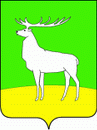 АДМИНИСТРАЦИЯ ГОРОДА БУЗУЛУКАОРЕНБУРГСКОЙ ОБЛАСТИУПРАВЛЕНИЕ ОБРАЗОВАНИЯ ул.1 Линия, дом 26,  г.Бузулук, 461040телефон: (35342) 2-19-76телефакс: (35342) 2-19-76e-mail: 56ouo02@obraz-orenburg.ru             14.08.2015 №1455        На  №  ______  от  _________АДМИНИСТРАЦИЯ ГОРОДА БУЗУЛУКАОРЕНБУРГСКОЙ ОБЛАСТИУПРАВЛЕНИЕ ОБРАЗОВАНИЯ ул.1 Линия, дом 26,  г.Бузулук, 461040телефон: (35342) 2-19-76телефакс: (35342) 2-19-76e-mail: 56ouo02@obraz-orenburg.ru             14.08.2015 №1455        На  №  ______  от  _________АДМИНИСТРАЦИЯ ГОРОДА БУЗУЛУКАОРЕНБУРГСКОЙ ОБЛАСТИУПРАВЛЕНИЕ ОБРАЗОВАНИЯ ул.1 Линия, дом 26,  г.Бузулук, 461040телефон: (35342) 2-19-76телефакс: (35342) 2-19-76e-mail: 56ouo02@obraz-orenburg.ru             14.08.2015 №1455        На  №  ______  от  _________